            Ústav literárnej a umeleckej komunikácie FF UKF v Nitre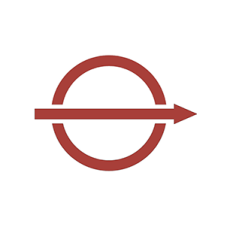 PRIHLÁŠKAdo súťaže Študentskej vedeckej, odbornej a umeleckej činnostimeno a priezvisko: .......................................................................................................................................................................................tel. kontakt: .......................................................................................................................................................................................ročník a aprobácia: .......................................................................................................................................................................................názov súťažnej práce: .....................................................................................................................................................................................................................................................................................................................................................................................................................................................................................................................................................................konzultant práce (vypisuje študent/študentka): .......................................................................................................................................................................................oponent práce (vypisuje ÚLUK): .......................................................................................................................................................................................